Atividades de Português- 9º anoH11. Identificar, em textos lidos ou de produção própria, agrupamento de orações em períodos, diferenciando coordenação de subordinação.H13. Inferir efeitos de sentido decorrentes do uso de recursos de coesão sequencial: conjunções e articuladores textuais.APÓS VER VÍDEO AULA E CONCEITOS SOBRE ORAÇÕES COORDENADAS, RESPONDA ATENTAMENTE AS QUESTÕES ABAIXO.Dentre os períodos transcritos abaixo, um é composto por coordenação e contém uma oração coordenada sindética adversativa. Assinalar a alternativa correspondente a esse período.a) A frustração cresce e a desesperança não cede.b) O que dizer sem resvalar para o pessimismo, a crítica pungente ou a auto absolvição?c) É também ocioso pensar que nós, da tal elite, temos riqueza suficiente para distribuir.d) Sejamos francos.e) Em termos mundiais somos irrelevantes como potência econômica, mas ao mesmo tempo extremamente representativos como população.Transforma-se o amador na cousa amada,por virtude do muito imaginar;não tenho, logo, mais que desejar,pois em mim tenho a parte desejada.Se nela está minh'alma transformada,que mais deseja o corpo de alcançar?Em si somente pode descansar,pois consigo tal alma está liada.Mas está linda e pura semideia,que, como um acidente em seu sujeito,assim como a alma minha se conforma,está no pensamento como ideia:e o vivo e puro amor de que sou feito,como a matéria simples busca a forma.(Camões, ed. A. J. da Costa Pimpão)A relação semântica expressa pelo termo LOGO no verso "Não tenho, LOGO, mais que desejar" ocorre igualmente em:a) Não se lembrou de ter um retrato do menino. E LOGO o retrato que tanto desejara.b) Acendia, tão LOGO anoitecia, um candeeiro de querosene.c) É um ser humano, LOGO merece nosso respeito.d) E era LOGO ele que chegava a esta conclusão.e) Adoeceu, e LOGO naquele mês, quando estava cheio de compromissos.Identifique os conectivos do poema acima e classifique-os.____________________________________________________________________________________________________________________________________________________________________________________________________________________________________________________________________________________________________________________Verifique o código em evidência, empregando-o corretamente de acordo com os casos expressos pelas orações a seguir:A- coordenada explicativaB - coordenada aditivaC - coordenada alternativaD - coordenada adversativa(        ) Não fomos ao aniversário, porém trouxemos o presente.(        ) Ou tentas se qualificar melhor, ou serás demitido.(        ) Conseguimos obter um ótimo resultado, pois nos esforçamos bastante.(        )Viajamos muito e chegamos exaustos.Analise as orações expostas e procure construir períodos compostos por coordenação utilizando-se de conectivos apropriados. Atenha-se para as alterações que se fizerem necessárias:Não me esforcei muito. Obtive um bom resultado._____________________________________________________________________________Precisamos nos apressar. O voo já está quase partindo._____________________________________________________________________________Ora tens uma opinião. Ora outra._____________________________________________________________________________Não comparecemos à estreia do filme. Estávamos trabalhando._____________________________________________________________________________O acidente foi terrível. Não houve vítimas fatais._____________________________________________________________________________f - Mariana estuda. Mariana toca no coral de sua igreja._________________________________________________________________________________Observe o seguinte excerto poético e em seguida atente-se para as questões que a ele se referem:“As horas passam, os homens caem, a poesia fica” (Emílio Moura)a – Estamos diante de um período, pois o mesmo é formado por várias orações. Como ele se denomina (simples ou composto)? E por quê?__________________________________________________________________________________________________________________________________________________________________b – As orações que o compõem são coordenadas sindéticas ou assindéticas? Justifique.__________________________________________________________________________________________________________________________________________________________________c – Reescreva os versos introduzindo as conjunções coordenadas que melhor se adequarem à ideia expressa.__________________________________________________________________________________________________________________________________________________________________Em relação ao sentido que cada conjunção expressa nas orações a seguir, faça a numeração de forma correta.(1) oposição.(2) adição.(3) alternância.(4) explicação.(5) conclusão.a. (    ) Há jovens casando muito cedo porque começam a namorar muito cedo também.b. (    ) Os deputados ora preferiam votar, ora desistiam da votação.c. (    ) Os jovens querem expressar suas ideias, portanto precisam de oportunidades.d. (   ) As meninas se aproximaram dos meninos, mas ninguém conversou sobre o passeio.e. (   ) As meninas se aproximaram dos meninos e conversaram sobre o passeio.Leia a tira a seguir.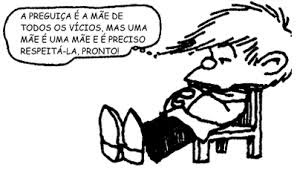 Disponível em: http://blogs.ibahia.com/a/blogs/portugues/2014/09/22/as-oracoes-coordenadas/. Acesso em: 22 dez. 2017.Que outro termo poderia substituir sem perda de sentido a conjunção “mas” usada na tirinha?_________________________________________________________________________________Leia a tirinha a seguir.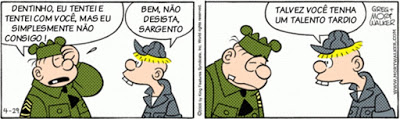  Disponível em: http://tiranacamiseta.blogspot.com.br/p/banco-de-tiras.html. Acesso em: 23 dez. 2017.Na fala do sargento há emprego de duas conjunções. São elas, respectivamente, conjunções:(A) aditiva e conclusiva.(B) adversativa e alternativa.(C) explicativa e conclusiva.(D) aditiva e adversativa.